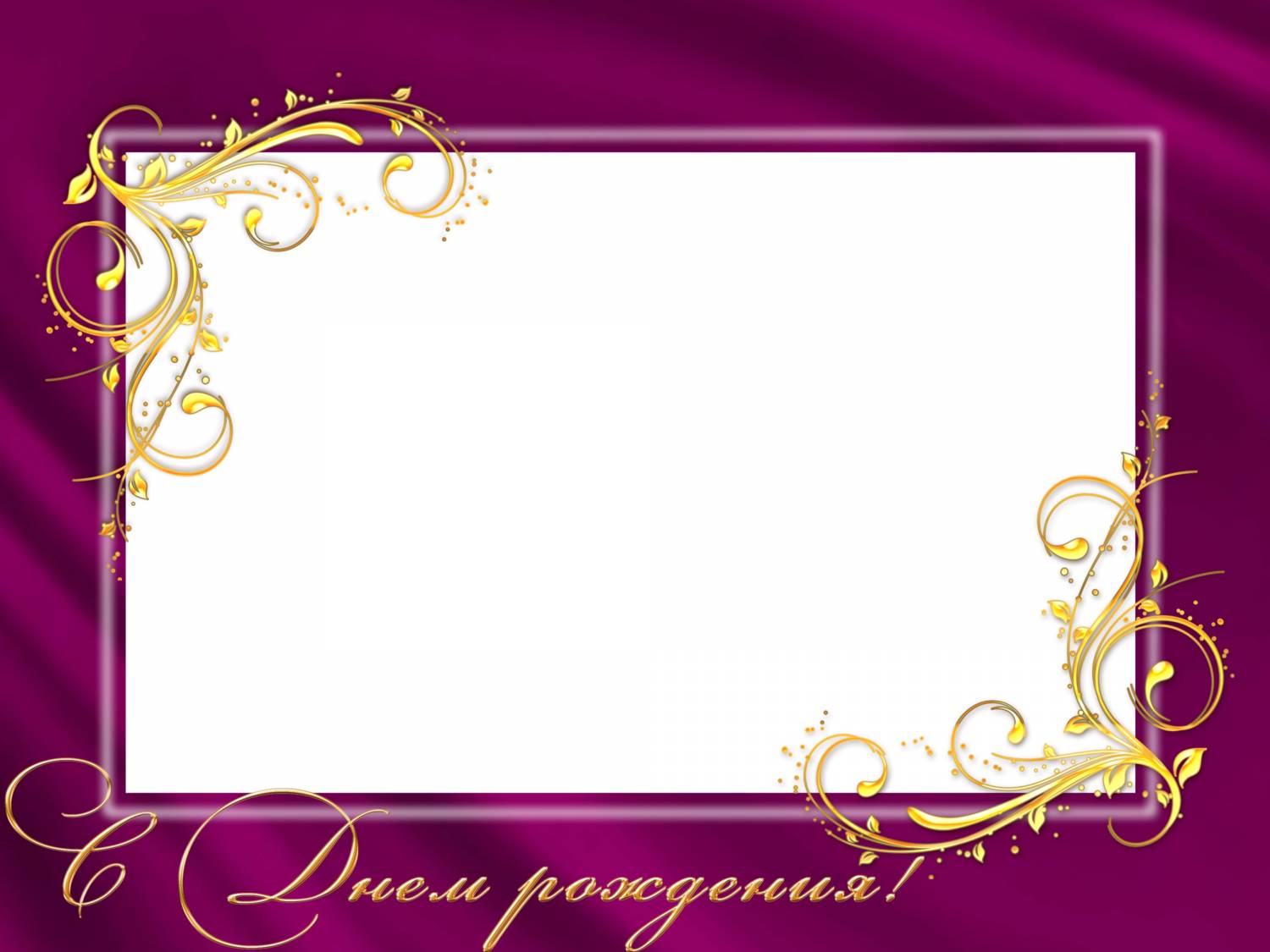                                                                                                         12 февраля 2017 года юбилейную дату отметила                                                               социальный работник Комплексного центра                                          социального обслуживания населения Грайворонского района                         Людмила Николаевна Кузнецова!                      С наилучшими пожеланиями юбиляра поздравили сотрудники Центра,                                                 вручили цветы и  поздравительную открытку.                          Уважаемая Людмила Николаевна! От всего сердца поздравляем Вас  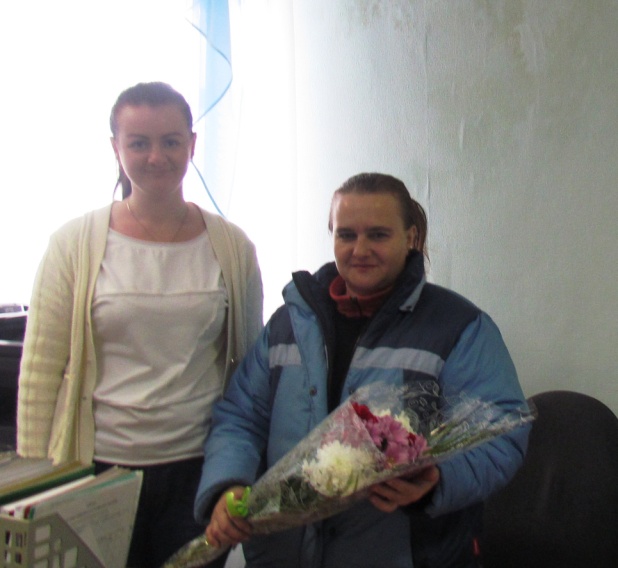                                  с Днем рождения! Желаем Вам крепкого здоровья, счастья, хорошего настроения!